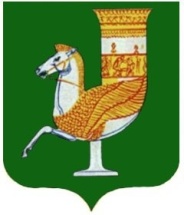 П  О  С  Т  А  Н  О  В  Л  Е  Н  И  Е   АДМИНИСТРАЦИИ   МУНИЦИПАЛЬНОГО  ОБРАЗОВАНИЯ «КРАСНОГВАРДЕЙСКИЙ  РАЙОН»От 14..04.2023г. № 266с. Красногвардейское О внесении изменений в постановление администрации МО «Красногвардейский район» от 30.11.2022 года №1013 «Об утверждении Плана организации ярмарок на территории муниципального образования «Красногвардейский  район» на 2023 год» В целях расширения рынка сельскохозяйственной продукции, создания условий для реализации продукции местных товаропроизводителей и содействия развитию малого предпринимательства, а также наиболее полного обеспечения населения продуктами питания по ценам ниже рыночных, руководствуясь Уставом МО «Красногвардейский район»ПОСТАНОВЛЯЮ:1. Внести изменения в постановление администрации МО «Красногвардейский район» от 30.11.2022 года №1013 «Об утверждении Плана организации ярмарок на территории муниципального образования «Красногвардейский  район» на 2023 год», дополнив приложение строкой 10:2. Опубликовать настоящее постановление в районной газете «Дружба» и разместить на официальном сайте органов местного самоуправления муниципального образования «Красногвардейский район» в информационно-телекоммуникационной сети «Интернет».3. Контроль за исполнением данного постановления возложить на отдел экономического  развития и торговли  администрации МО «Красногвардейский район».4. Настоящее постановление вступает в силу с момента его подписания. Глава МО «Красногвардейский   район»	                                            Т.И. Губжоков10Ярмарка сельскохозяйственнаяс.Белое, ул Мира, 2дПлодоовощная продукция, бахчевые, продовольственные  и сопутствующие непродовольственные товарыАдминистрация муниципального            образования«Красногвардейский район», администрация Белосельского сельского поселения (по согласованию)С 01.05.2023 года по  30.09.2023 года